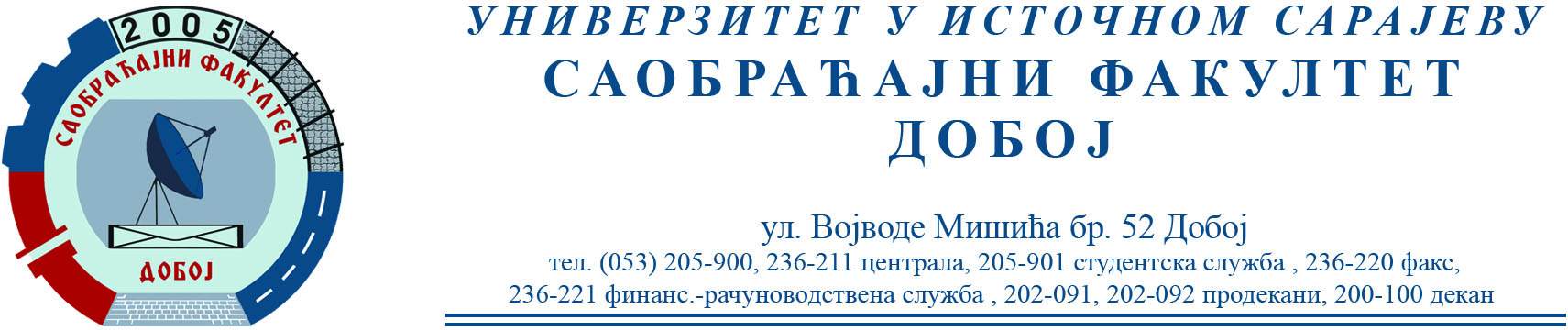 REZULTATI DRUGOG KOLOKVIJUMA IZ PREDMETA KONSTRUKCIJA MOTORA SUS ODRŽANOG 17.01.2023.Drugi kolokvijum položili su:Ćerima Plančić      35,5/42Hanifa Suljić          32,5/42Esada Artuković   31/42Prof. dr Snežana Petković, redovni profesor.